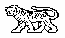 МУНИЦИПАЛЬНЫЙ КОМИТЕТГРИГОРЬЕВСКОГО СЕЛЬСКОГО ПОСЕЛЕНИЯМИХАЙЛОВСКОГО МУНИЦИПАЛЬНОГО РАЙОНАПРИМОРСКОГО КРАЯРЕШЕНИЕ             22.10.2021г.                       с. Григорьевка                                                     № 20 О внесении изменений в Решение от 22.07.2021г. №14 «Об утверждении Положения о порядке представления гражданами, претендующими на замещение должностей муниципальной службы и муниципальными служащими Григорьевского сельского поселения сведений о доходах, расходах, об имуществе и обязательствах имущественного характера»     В соответствии с Федеральным законом от 06.10.2003г №131-ФЗ « Об общих принципах организации местного самоуправления в Российской Федерации», Федеральным законом от 25 декабря 2008 г. № 273-ФЗ « О противодействии коррупции», Федеральным законом от 2 марта 2007 г. № 25-ФЗ «О муниципальной службе в Российской Федерации», Законом Приморского края от 04.06.2007г №82-КЗ «О муниципальной службе в Приморском крае», Постановлением Губернатора Приморского края от 28.01.2010 №2-пг « О представлении гражданами, претендующими на замещение должностей государственной гражданской службы Приморского края, и государственными гражданскими служащими Приморского края сведений о доходах, об имуществе и обязательствах имущественного характера», Уставом Григорьевского сельского поселения, по результатам рассмотрения  Экспертного заключения от 28.09.2021г №217-эз, муниципальный комитет Григорьевского сельского поселенияРЕШИЛ:1. Внести в Решение от 22.07.2021г №14 ««Об утверждении Положения о порядке представления гражданами, претендующими на замещение должностей муниципальной службы и муниципальными служащими Григорьевского сельского поселения сведений о доходах, расходах, об имуществе и обязательствах имущественного характера» следующие изменения:Пункт  2 Положения изложить в следующей редакции:« 2. Обязанность представлять сведения о доходах, об имуществе и обязательствах имущественного характера в соответствии с федеральным законодательством и законодательством Приморского края возлагается:а) на гражданина, претендующего на замещение должности муниципальной службы в Григорьевском сельском поселении (далее - гражданин);б) на муниципального служащего, замещавшего по состоянию на 31 декабря отчетного года должность муниципальной службы, включенную в перечни должностей, утвержденные постановлением Губернатора Приморского края от 24 декабря 2020 года    N 186-пг (далее – муниципальный  служащий);в) на муниципального служащего, замещающего должность муниципальной службы, не включенную в перечни должностей, утвержденные постановлением Губернатора Приморского края от 24 декабря 2020 года N 186-пг, и претендующего на замещение должности муниципальной  службы, включенной в этот перечень (далее - кандидат на должность, включенную в перечень).».1.2 Пункт 7 Положения  изложить в следующей редакции:«7. В случае если гражданин или муниципальный служащий обнаружили, что в представленных ими сведениях о доходах, об имуществе и обязательствах имущественного характера не отражены или не полностью отражены какие-либо сведения либо имеются ошибки, они вправе представить уточненные сведения в порядке, установленном настоящим Положением.   Гражданин может представить уточненные сведения в течение одного месяца со дня представления сведений.  Кандидат на должность, включенную в перечень, может представить уточненные сведения в течение одного месяца со дня представления. Муниципальный служащий может представить уточненные сведения в течение одного месяца после окончания срока.».1.3 Положение дополнить пунктом 4.1 следующего содержания:«4.1. Кандидат на должность, включенную в перечень, представляет сведения о доходах, об имуществе и обязательствах имущественного характера в соответствии с пунктом 4 настоящего Положения.».1.4. Пункт 16 Положения изложить в следующей редакции:«16. Непредставление муниципальным служащим сведений о своих доходах, расходах, об имуществе и обязательствах имущественного характера, а также о доходах, расходах, об имуществе и обязательствах имущественного характера своих супруги (супруга) и несовершеннолетних детей в случае, если представление таких сведений обязательно, либо представление заведомо недостоверных или неполных сведений является правонарушением, влекущим увольнение муниципального служащего с муниципальной службы.»2. Настоящее решение вступает в силу со дня его официального обнародования в местах, установленных Уставом Григорьевского  сельского поселения.Глава Григорьевского сельского поселения                                                            А.С. Дрёмин                                                                                    